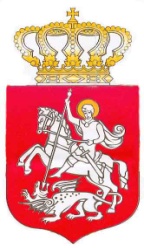 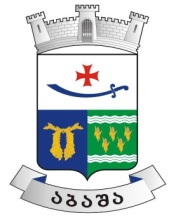 ს ა ქ ა რ თ ვ ე ლ ოაბაშის მუნიციპალიტეტის საკრებულოსდადგენილება #13                                                                                              აბაშა, 2023 წლის  9 ივნისი,,აბაშის  მუნიციპალიტეტის საკრებულოს იურიდიულ, სამანდატო, საპროცედურო საკითხთა და ეთიკის კომისიის დებულების დამტკიცების შესახებ“ აბაშის მუნიციპალიტეტის საკრებულოს  2014  წლის 29 ივლისის №12 დადგენილებაში  ცვლილების შეტანის  თაობაზე,,ნორმატიული აქტების შესახებ" საქართველოს ორგანული კანონის მე-20 მუხლის მე-4 პუნქტის  შესაბამისად,  აბაშის  მუნიციპალიტეტის საკრებულო ა დ გ ე ნ ს: მუხლი 1 „აბაშის მუნიციპალიტეტის საკრებულოს იურიდიულ, სამანდატო, საპროცედურო საკითხთა და ეთიკის კომისიის დებულების დამტკიცების შესახებ“ აბაშის მუნიციპალიტეტის საკრებულოს 2014 წლის 29 ივლისის №12 დადგენილებაში (www.matsne.gov.ge, 31/07/2014, სარეგისტრაციო კოდი: 010260020.35.110.016153)  შეტანილ იქნეს  ცვლილება და  დადგენილებით დამტკიცებული დებულების:მე-2 მუხლის პირველი პუნქტის ,,ე“ ქვეპუნქტი ჩამოყალიბდეს შემდეგი რედაქციით:,,ე. ამზადებს და საკრებულოს წარუდგენს წინადადებებს საკრებულოს წევრის უფლებამოსილების შეწყვეტის შესახებ;“.მუხლი 2დადგენილება ამოქმედდეს გამოქვეყნებისთანავე.აბაშის მუნიციპალიტეტის საკრებულოს თავმჯდომარისმოვალეობის შემსრულებელი:                            გელა ხოშტარია